Half termEnglish comprehension – Year 3 & 4L.O: To answer reading comprehension questions by deducing and inferring information. Read the extract, then read the questions and findevidence from the text to answer the questions. 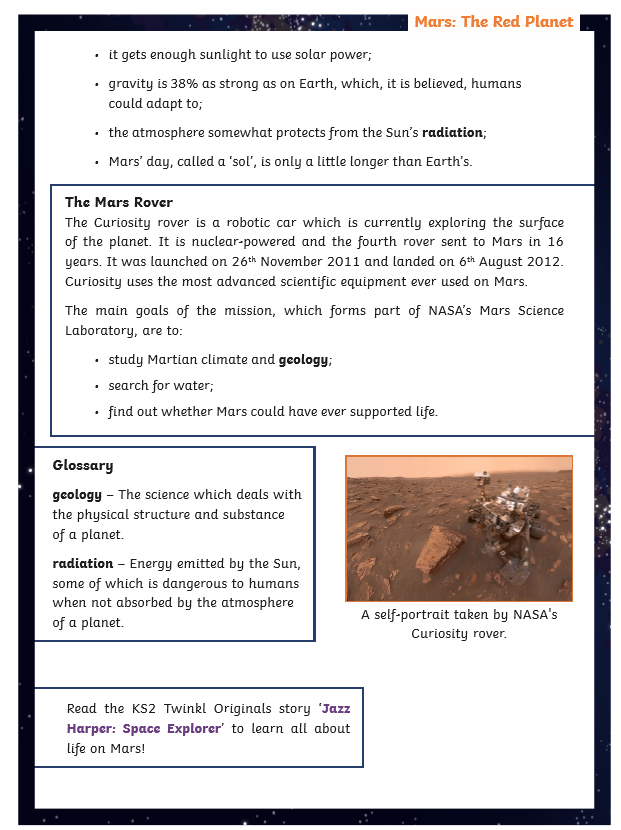 Questions- Year 3 can answer questions 1 to 7Year 4 should attempt to answer all the questions.Please answer in full sentences e.g. What is a day called on Mars and how long is it?Answer- The day is called __________ on Mars because_________________Mars: The Red Planet QuestionsTick the correct response.We cannot breathe on Mars because the atmosphere does not have enough:     air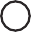      carbon dioxide 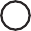     atmosphere     oxygenFind and copy the correct word to complete the sentence. Mars is named after the 	god of 	.Which of these are reasons why Mars is a good place to explore? Tick two.     Mars gets enough sunlight to use solar power.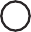      A day on Mars is very short.     There is no gravity on Mars.     There is a little water in the soil on Mars.How many moons does Mars have and what are their names?What is a day called on Mars and how long is it?Find and copy one caption from the text.Why does it seem odd at first that NASA has chosen to explore Mars and not Venus?	Why do you think the author has put the facts about Mars’ size and atmosphere into a ‘quick facts’ box?